Q1/ Fill in the blanks with correct words, numbers or sentences.         (24Marks)1- Ornithology is -----------------------------------------------------------------------------.2- Ornamental birds account for -------- of the poultry population in the country were selected due to 1---------------------, 2--------------------- and 3--------------------.3- ----------------- are well known for their ability to find their way back home from long distances and at high speed.4- Hummingbird often brightly colored birds of the order--------and family---------.5- Most toucan species lay about --------- eggs that are incubated for around -----days.6- The adult gray partridge stands between -------cm tall and weighs between --grams.Q2/ Answer the followings below.                                                (25 Marks)1- What are general characteristics of  birds.  (5 only).2- What are the differences between Silkie and other chickens?3- What are the Pheasants?4- What are the uses or purpose of breeding:    1- Pigeons.   2- Pheasants. 5- Pigeons are unique in the avian kingdom. Why?Q3/ Answer the following questions?                                         (30 Marks)1- Enumerate the Common species of Toucan bird with the scientific name for each species 2-Mention types of Parrots based on the size of they grow?3-Mention Genus &all Species of Peafowl birds?4-write only (5) characteristics   about Humming birds?5-Write the scientific classification of Gray Partridge?6-Write only (5) general features of Parrots description?Q4/ Write briefly the common and scientific name for each birds in the following pictures?                                                                               (16 Marks)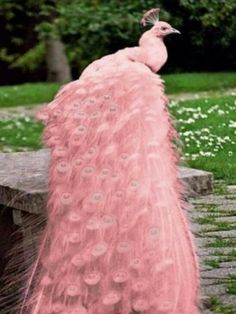 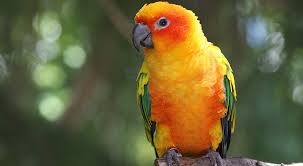 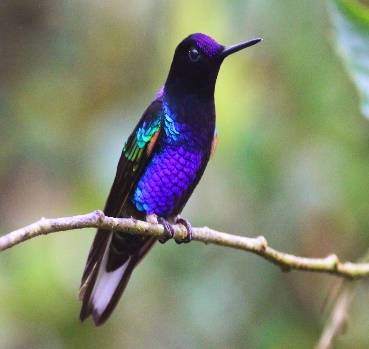 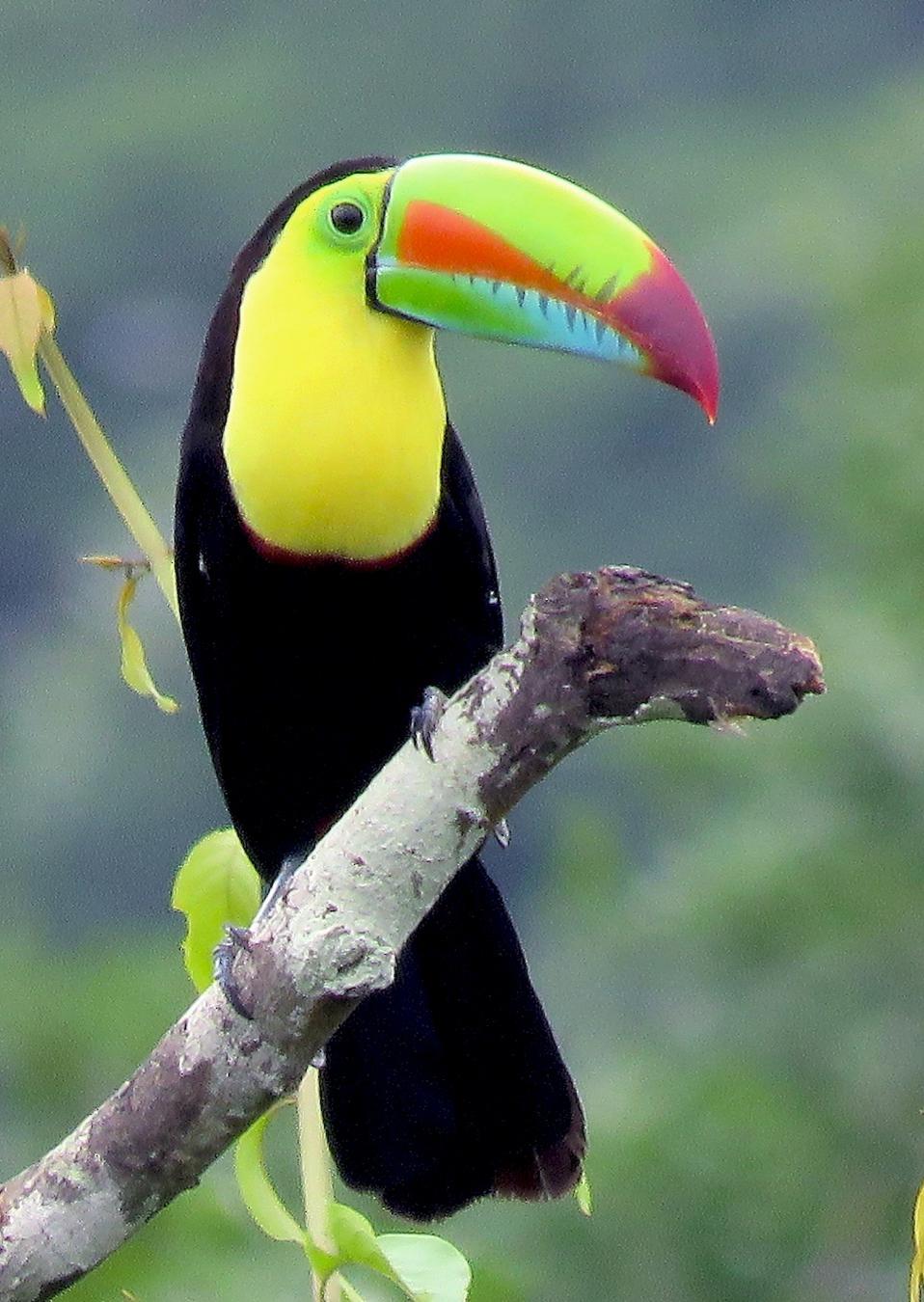 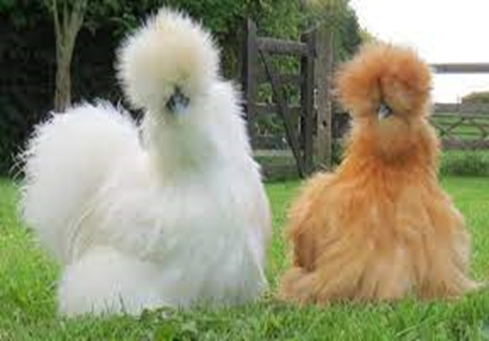 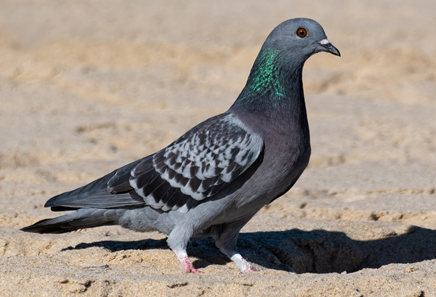 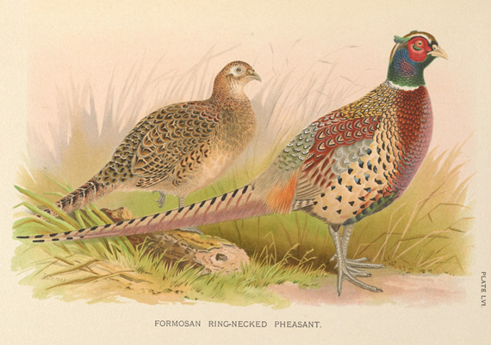                Lecturer                                                               LecturerDr. Alaa  ABDUL.Mustafa                                        Dr. Bnar F. Sulaiman                                                                                              Salahaddin University – Erbil                                                              Sub: Ornamental Birds                                               College of Agricultural Engineering Sciences                                         Stage: 4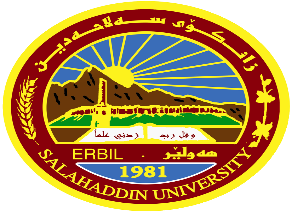   Animal Resources Department                                                                Time:2 hourFinal Examination / 2nd   Semester (2022- 2023) 